St. Peter’s Catholic Primary SchoolReception Autumn Term 2022Teacher: L Brewster Core Teaching Principles(Pedagogy)Sequencing concepts and modellingPresent new material using small steps.Provide models.Scaffolding.QuestioningAsk a range of open and differentiated questions to explore and extend understandingand reasoning skills. Targeted questioningReviewingRevisit prior learning.Build on prior knowledge and experience.Stages of practiceWhole class/shared.Guided practiceIndependent practice.Collaborative learningLearning partnersGroup/ partner tasksCommunicationOracySpeaking and listening activitiesExplicit teaching of vocabularyModelling by adultsActiveParticipationNo hands upMetacognitionReflection of learning strategies that help them as a learnerModelling/Think aloud by adultsENGLISHTERMLY TOPIC FOCUS:DISCOVER (HISTORY)Enquiry questions: Who is in my family and how have I changed?What do stories tell us about the past?How can we celebrate and remember special events?Me and my familyTraditional TalesSeasons and Celebrations  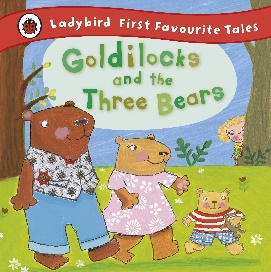 MATHEMATICSWriting LBCore text: Goldilocks and The Three BearsPurpose: Making meaningful marks Audience: Year 6 buddies Drawing characters, beginning to add marks as labels and exploring initial sounds TERMLY TOPIC FOCUS:DISCOVER (HISTORY)Enquiry questions: Who is in my family and how have I changed?What do stories tell us about the past?How can we celebrate and remember special events?Me and my familyTraditional TalesSeasons and Celebrations  WHITE ROSE HUBAUTUMN BLOCK 1: Getting to know you AUTUMN BLOCK 2: Just like me!Number: Match and sort Number: Compare amounts Measure: Compare size, mass, capacity Measure: Exploring pattern AUTUMN BLOCK 3: It’s me 1-2-3!Number: Representing 1,2,3 Number: Comparing 1,2,3 Number: Composition of 1,2,3 Measure: Circles and Triangles Measure: Positional Language AUTUMN BLOCK 4: Light and DarkNumber: Representing numbers to 5 Number: One more, one less Measure: Shapes with 4 sides  Measure: Time Phonics LB DJ5x daily Little Wandle phonics sessions per week (4x new GPC lessons, 1x review lesson)TERMLY TOPIC FOCUS:DISCOVER (HISTORY)Enquiry questions: Who is in my family and how have I changed?What do stories tell us about the past?How can we celebrate and remember special events?Me and my familyTraditional TalesSeasons and Celebrations  WHITE ROSE HUBAUTUMN BLOCK 1: Getting to know you AUTUMN BLOCK 2: Just like me!Number: Match and sort Number: Compare amounts Measure: Compare size, mass, capacity Measure: Exploring pattern AUTUMN BLOCK 3: It’s me 1-2-3!Number: Representing 1,2,3 Number: Comparing 1,2,3 Number: Composition of 1,2,3 Measure: Circles and Triangles Measure: Positional Language AUTUMN BLOCK 4: Light and DarkNumber: Representing numbers to 5 Number: One more, one less Measure: Shapes with 4 sides  Measure: Time Reading LB3x Little Wandle reading sessions per week1x 1:1 reading per week TERMLY TOPIC FOCUS:DISCOVER (HISTORY)Enquiry questions: Who is in my family and how have I changed?What do stories tell us about the past?How can we celebrate and remember special events?Me and my familyTraditional TalesSeasons and Celebrations  WHITE ROSE HUBAUTUMN BLOCK 1: Getting to know you AUTUMN BLOCK 2: Just like me!Number: Match and sort Number: Compare amounts Measure: Compare size, mass, capacity Measure: Exploring pattern AUTUMN BLOCK 3: It’s me 1-2-3!Number: Representing 1,2,3 Number: Comparing 1,2,3 Number: Composition of 1,2,3 Measure: Circles and Triangles Measure: Positional Language AUTUMN BLOCK 4: Light and DarkNumber: Representing numbers to 5 Number: One more, one less Measure: Shapes with 4 sides  Measure: Time GEOGRAPHY LB(UNDERSTANDING THE WORLD: PEOPLE, CULTURE AND COMMUNITIES)SCIENCE DJ(UNDERSTANDING THE WORLD: THE NATURAL WORLD)RE DJMe and my family Traditional TalesSeasons and Celebrations  Name and describe people who are familiar to them.Talk about members of their immediate family and community.Understand that some places are special to members of their community.Recognise that people have different beliefs and celebrate special times in different ways.Draw information from a simple map.Seasonal changes AutumnWinter See separate MTP for more detail (DJ)Natural World Describe what they see, hear and feel whilst outside. TOPIC 1: MyselfDomestic Church – FamiliesTOPIC 2: WelcomeBaptism – Belonging TOPIC 3: BirthdayAdvent/ Christmas – Loving MULTIFAITH: Judaism HannukahSee separate RE plan for more detail (DJ)HISTORY LB(UNDERSTANDING THE WORLD: PAST AND PRESENT)ART and DESIGN TECHNOLOGY LBPE LBPast and Present: Talk about the lives of people around them and their roles in society.Similarities and differences between things in the past and nowUnderstand the past through settings, characters and events encountered in books read in class and storytelling.Significant events/individuals: Guy Fawkes (Bonfire Night)HannukahChinese New Year – Feb 2023Painting – My family / Goldilocks and the Three Bears Drawing – self portraits Outdoor provision – continuous GymDance COMPUTING LBPSHE / RSE (Ten Ten) LBMUSIC LBWithin the revised EYFS statutory framework, the Technology strand within Understanding the World has been removed. However, there are opportunities within each area of the framework to enable practitioners to effectively prepare children for studying the computing curriculum.UNIT 1: Technology all around us UNIT 2: Digital art  UNIT 1: Religious Understanding Creation Story UNIT 2: Me, My Body, My HealthYou are UniqueUNIT 3: Emotional Well-Being Feelings, likes and needs UNIT 4: Life Cycles Growing up Charanga SchemeAUTUMN 1: MeAUTUMN 2: My stories 